Publicado en Segovia 7/2/2020 el 10/02/2020 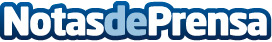 Segovia Business Market cierra con éxito la 1ª edición posicionando a la ciudad de Segovia empresarialmenteEl foro de inversión y emprendimiento impulsado desde el Ayuntamiento de Segovia a través de su Concejalía de Desarrollo Económico, Empleo e Innovación (Segoviactiva) cierra su primera edición con la participación de más de 200 asistentes de entre ellos 180 empresas e inversores y la celebración de más de 40 reuniones de negocios y la identificación en el mismo foro de proyectos concretos que podrían ser invertibles por parte de la red de inversoresDatos de contacto:josu gomez barrutia620563161Nota de prensa publicada en: https://www.notasdeprensa.es/segovia-business-market-cierra-con-exito-la-1 Categorias: Nacional Finanzas Marketing Sociedad Castilla y León Emprendedores Otras Industrias http://www.notasdeprensa.es